АДМИНИСТРАЦИЯ ВОРОБЬЕВСКОГО 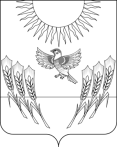 МУНИЦИПАЛЬНОГО РАЙОНА ВОРОНЕЖСКОЙ ОБЛАСТИП О С Т А Н О В Л Е Н И Еот   09 октября 2020 г.    №  655  			с. ВоробьевкаОб утверждении состава конкурсной комиссии по отбору программ (проектов) социально ориентированных некоммерческих организаций для предоставления грантов в форме субсидий из бюджета Воробьевского муниципального района В соответствии с постановлением администрации Воробьевского муниципального района от  26.02.2020 г. № 133 «Об утверждении Положения о порядке предоставлении грантов в форме субсидий из бюджета Воробьевского муниципального района социально ориентированным некоммерческим организациям на реализацию программ (проектов)», администрация Воробьевского муниципального района п о с т а н о в л я е т:1. Утвердить прилагаемый состав конкурсной комиссии по отбору программ (проектов) социально ориентированных некоммерческих организаций для предоставления грантов в форме субсидий из бюджета Воробьевского муниципального района.2. Отделу организационной работы и делопроизводства разместить настоящее постановление на официальном сайте администрации Воробьевского муниципального района в сети Интернет (www.vorob-rn.ru).3. Контроль за исполнением настоящего постановления оставляю за собой.Исполняющий обязанности главы администрации муниципального района 				С.А.ПисьяуковНачальник юридического отдела 						В.Г.КамышановУтвержденпостановлением администрации Воробьевского муниципального района от _____________ № ______Составконкурсной комиссии по отбору программ (проектов) социально ориентированных некоммерческих организаций для предоставления грантов в форме субсидий из бюджета Воробьевского муниципального района1.РыбасовЮрий Николаевич-руководитель аппарата администрации Воробьевского муниципального района, председатель комиссии;2. Чернышев Иван Петрович-руководитель отдела по культуре и туризму администрации Воробьевского муниципального района;3.Завьялова Анна Александровна-директор МКУК «Многофункциональный центр культуры и творчества», секретарь комиссии. Члены комиссии:4Тихоненко Виктор Иванович-председатель Воробьевской районной общественной организации Всероссийской общественной организации ветеранов (пенсионеров) войны, труда, вооруженных сил и правоохранительных органов (по согласованию);5Лепехина Татьяна Алексеевна-- председатель общественной палаты Воробьевского муниципального района (по согласованию); 6Котенкова Евгения Александровна-начальник отдела по экономике и управлению муниципальным имуществом администрации Воробьевского муниципального района, заместитель председателя комиссии;7БардаковаЕлена Анатольевна- - директор Воробьевского филиала АУ ВО «РИА Воронеж» (по согласованию)8ЧерноуховаЛидия Ивановна-- председатель районного отделения Союза пенсионеров   (по согласованию) 9. Тельнова Нина Евгеньевна    -- председатель молодежного парламента Воробьевского муниципального района (по согласованию);